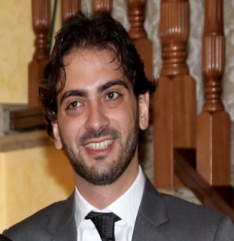 Formato europeo per il curriculum vitae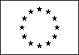 Informazioni personaliNomeRosa Luigi Esperienza lavorativa• Date (da – a)settembre 2015- maggio 2016• Nome e indirizzo del datore di lavoroDipartimento di sanità pubblica e malattie infettive dell’Università degli studi di Roma “La Sapienza, P.le Aldo Moro 5, 00185, Roma, Italia• Tipo di impiegoBorsista • Principali mansioni e responsabilitàAttività di ricerca nello studio: “Eliminazione del Biofilm in odontodonzia” finanziata dal Dip. di scienze odontostomatologiche e Maxillo facciali dell’Università di Roma “La Sapienza”.Istruzione e formazione• Date (da – a)Novembre 2011- Marzo 2015• Nome e tipo di istituto di istruzione o formazioneLaurea magistrale in biotecnologie farmaceutiche, Università degli studi di Roma “La Sapienza”• Principali materie / abilità professionali oggetto dello studioFarmacologia, tecniche e legislazioni farmaceutiche, tossicologia e farmacognosia, biologia molecolare e cellulare, bioinformatica, NMR, radiochimica, spettroscopia di massa• Livello nella classificazione nazionale (se pertinente)108/110 • Date (da – a)Ottobre 2006- Novembre 2011• Nome e tipo di istituto di istruzione o formazioneLaurea triennale in biotecnologie, Università degli studi di Roma “La Sapienza”• Principali materie / abilità professionali oggetto dello studioBiologia molecolare e cellulare, chimica, biochimica, microbiologia, fisiologia • Livello nella classificazione nazionale (se pertinente)98/110 